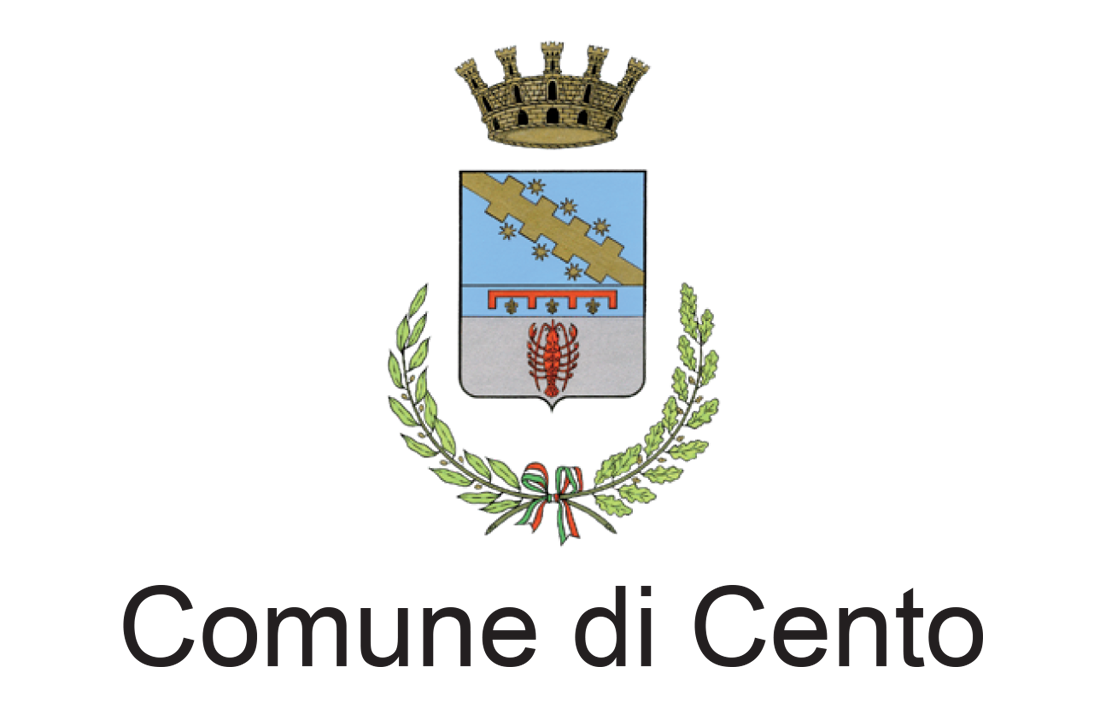 Centro Estivo Scuola Primaria 2024INFORMAZIONI UTILI ORGANIZZAZIONE DEL CENTROI bambini e le bambine frequentanti il Centro Estivo saranno affiancati da educatori che accompagneranno i bambini nel corso delle settimane.Nei momenti dell’entrata e dell’uscita i bambini rimarranno nel grande gruppo e saranno liberi di scegliere le attività proposte in uno spazio organizzato con giochi di società, attività creative, puzzle, giochi di società. L’esperienza avrà come filo conduttore il mito di Ercole ripreso dalla Walt Disney nel personaggio di “Hercules.” L’eroe, dopo aver affrontato diverse prove, comprende l’importanza di agire secondo il cuore, attraverso la generosità, la sensibilità e il coraggio. Il racconto delle sfide sostenute dal protagonista farà da sfondo alle attività sportive e ludiche a cui i bambini parteciperanno durante il centro estivo e i valori in esse connesse saranno posti come obiettivi all’interno delle esperienze affrontate. Il contesto in cui si svolgerà il centro estivo sarà quindi favorevole alla libera sperimentazione sportiva, al gioco di gruppo, alla collaborazione per raggiungere uno scopo comune in un clima divertente, sereno e accogliente.L’esperienza dei bambini sarà un’avventura continua in cui saranno protagonisti attivi in un contesto favorevole alla libera espressione. Le attività saranno strutturate settimanalmente per dare la possibilità ai bambini che frequentano una sola settimana di iniziare e concludere il proprio “viaggio”.
Durante il percorso saranno previste uscite settimanali in piscina e/o sul territorio.ORARI INGRESSO: dalle 8.15 alle 9.00ORARI USCITA: dalle 16.00 alle 16.30È possibile l’iscrizione al servizio di anticipo e posticipo per comprovate esigenze lavorative e secondo l’importo aggiuntivo previsto. ANTICIPO settimanale a pagamento (solo se è già stato richiesto in domanda on-line): dalle 7.30 alle 8.15POSTICIPO settimanale a pagamento (solo se è già stato richiesto in domanda on-line): dalle 16.30 alle 17.30Sarà, inoltre, possibile effettuare orario ridotto con uscita anticipata dalle 13.00 alle 14.00, senza riduzione di tariffa, avvisando gli Educatori i giorni precedenti o il mattino stesso.ABBIGLIAMENTO CONSIGLIATO DA PORTARE OGNI GIORNO AL CENTROUna sacca o uno zainetto contenente un cambio completo;Un cappellino con visiera;Un paio di scarpe da ginnastica;Fazzolettini di carta;Eventuali prodotti anti-punture di insetti;Borraccia.In ogni caso, ricordiamo che il Centro Estivo è un luogo di vacanza, di giochi e pertanto suggeriamo che i bambini e le bambine, per essere il più possibile liberi/e nei movimenti, indossino vestiti comodi e di facile lavaggio (pantaloncini, maglietta, scarpe da ginnastica).È vietato far portare ai propri figli giochi, cellulari e oggetti costosi che potrebbero essere persi o danneggiati; qualora, all’insaputa degli educatori, venissero introdotti, si ribadisce che la responsabilità della custodia non è dell’equipe degli educatori. È vietato, altresì, dare soldi, merendine e succhi ai bambini.RIFERIMENTI TELEFONICINumero del Servizio – 342 7599957Numero Coordinatrice – 342 3320423